燕递医学文献服务系统（以下简称燕递系统）手机App版操作使用方法。手机App版使用方法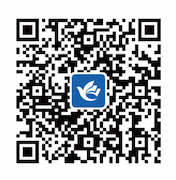 1.下载安装使用浏览器、微信或其他软件扫描二维码，直接下载安装：2.注册登录首次登录用户需点击“注册”，输入个人手机号、验证码，学校名称后进行首次注册（如图1所示）。首次注册成功用户再次登录时，只需输入手机号，获取验证码便可登录APP（如图2所示）。登陆成功即可选择相应的学科（如图3）。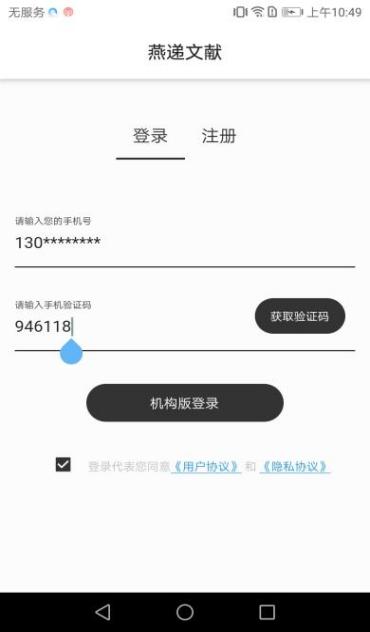 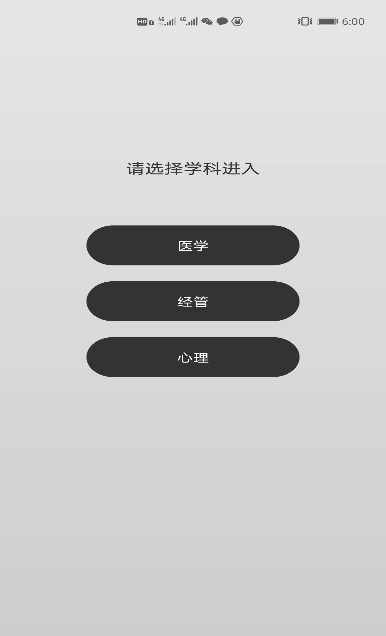 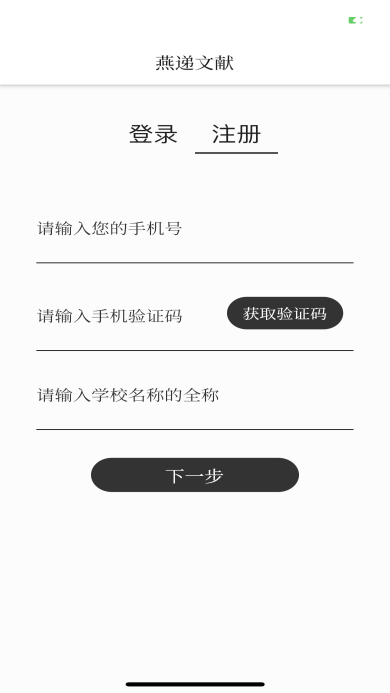  图1 燕递App版注册登录页面                      图2 燕递App版注册登录页面                   图3 燕递App版学科选择页面二、主要界面介绍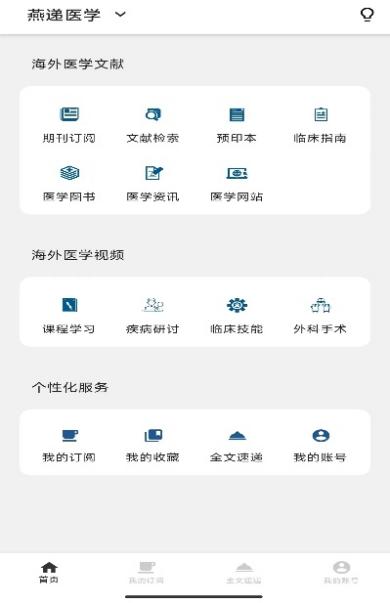 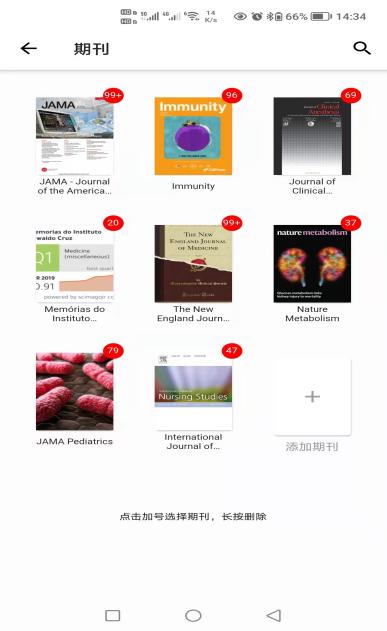 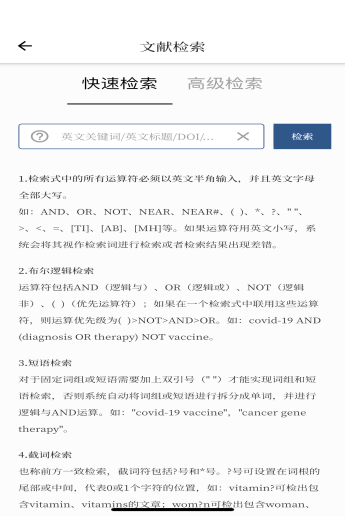 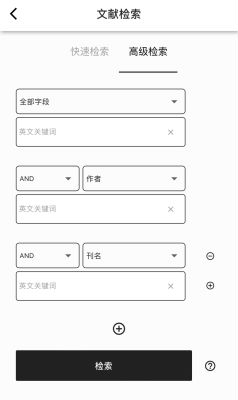 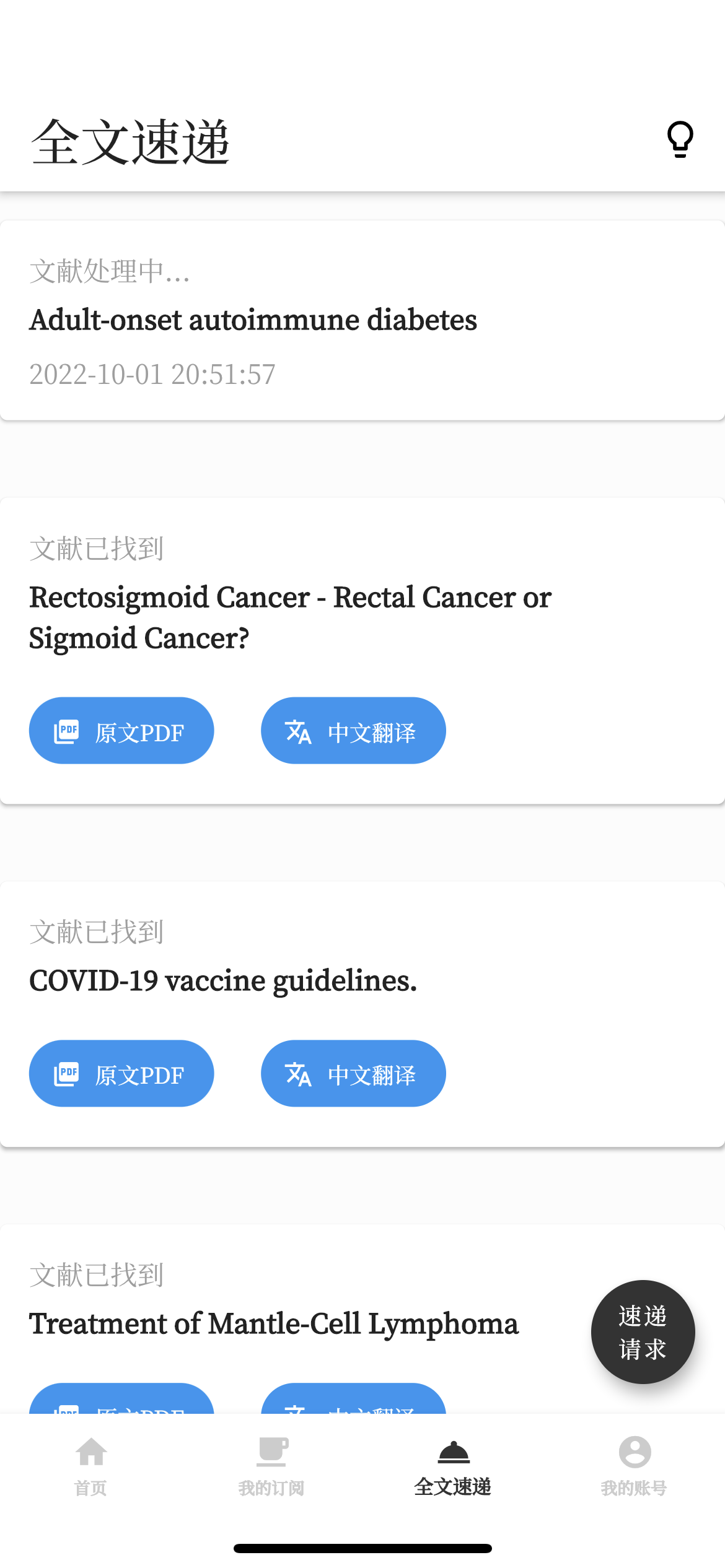 三、主要功能操作方法1.期刊订阅与推送期刊订阅的基本操作步骤是：点击“添加期刊”、选择“期刊类目”、浏览并选择订阅感兴趣期刊、点击期刊封面即可进入期刊详情页面。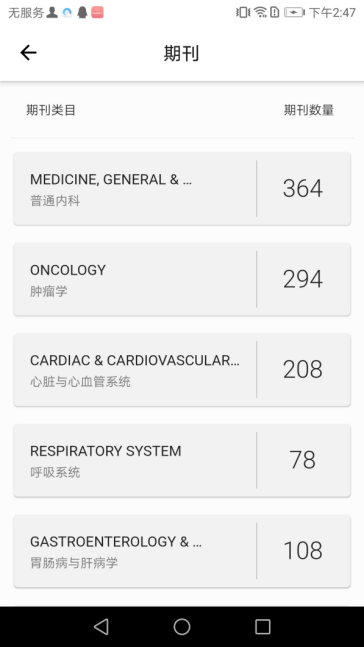 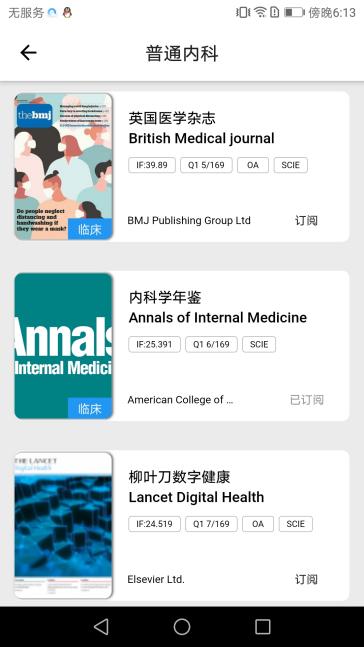 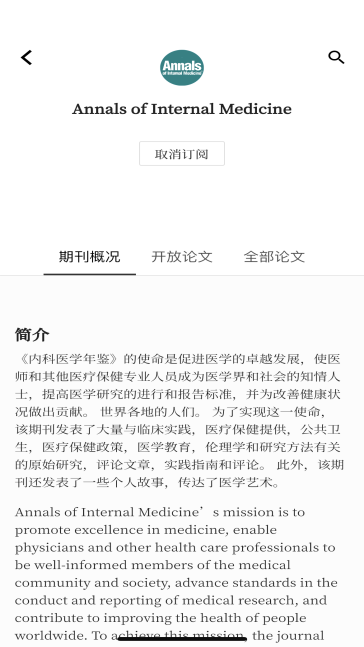 文献获取点开任一篇论文，显示该文章详细信息，可对其收藏、浏览pdf全文以及中英文切换；全部论文可查看摘要。若想得到该篇文献全文，点击“全文传递”、点击“提交委托”、获取全文；若有本地馆藏则可点击“全文链接”获取全文；若是开放文献则点击“PDF全文”获取全文；若想拷贝引文格式，可直接点击引文格式进行拷贝。